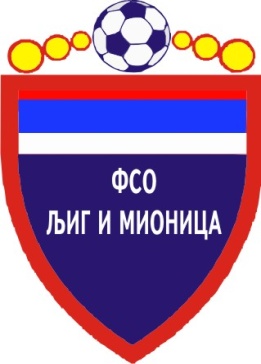 ТАБЕЛАОПШТИНСКЕ ФУДБАЛСКЕ ЛИГЕ ЉИГ И МИОНИЦА-  Пролећни део првенства такмичарске 2014/2015. године -1.ПОПАДИЋ131120669+5735 2.СТАРИ ДРУГАРИ1311025311+4233 3.ГОРЊИ МУШИЋ138323620+1627 4.МЛАДОСТ137244127+2323 5.ТОПЛИЦА136343924+1421 6.ГОРЊИ ЛАЈКОВАЦ136253025+520 7.ТОЛИЋ135443130+119 8. ВОЈВОДЕ135173636016 9.ЈЕДИНСТВО134183141-101310.ПРОЛЕТЕР1321102270-48711.ОРАО1312101374 -61512.ПАШТРИЋ1311112463-394